Pintar una gráfica: ESPECTRO DE ONDA ELECTROMAGNÉTICAFuentes de imágenesdansamu. (2016). Radio pequeño fondo verde [Imagen]. Pixabay. https://pixabay.com/photos/radio-small-green-background-1339186/Dilmen, N. (2011). Radiografías médicas [Imagen]. Wikimedia Commons. https://commons.wikimedia.org/wiki/File:Medical_X-Ray_imaging_TOW07_nevit.jpgECTran71. (2020). Reloj de microondas Frigidaire [Imagen]. Wikimedia Commons. https://commons.wikimedia.org/wiki/File:Frigidaire_microwave_clock_20200418.jpgNASA Goddard Space Flight Center. (2012). El magnífico CME entra en erupción en el Sol [Imagen]. Wikimedia Commons. https://commons.wikimedia.org/wiki/File:Magnificent_CME_Erupts_on_the_Sun_-_August_31.jpgales_kartal. (2016). Curado por luz UV [Imagen]. Pixabay. https://pixabay.com/photos/dentist-facet-uv-light-curing-1864921/ImagenObservacionesInferenciasExplicación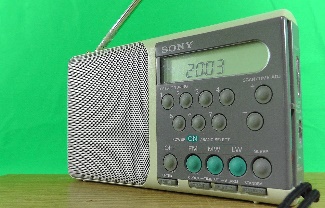 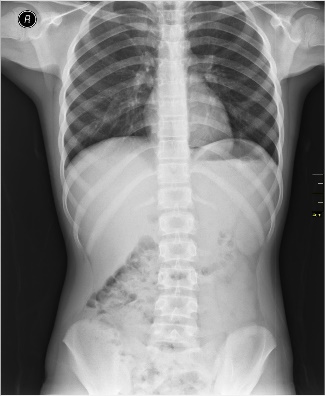 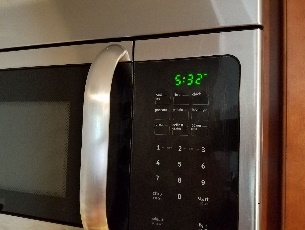 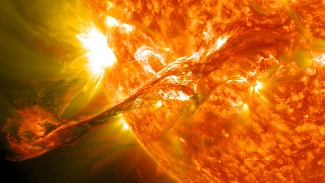 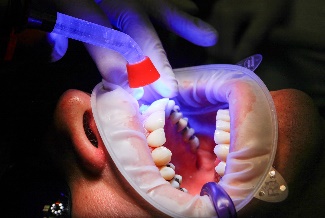 